IL SUONO GLI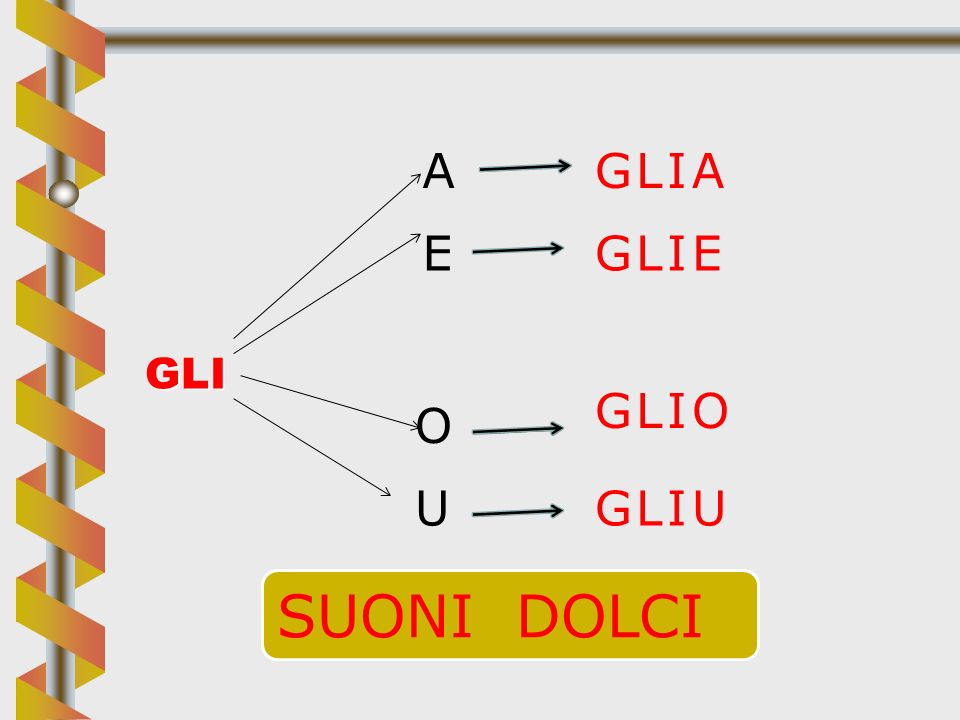 LEGGI QUESTE PAROLE E SCRIVILE VICINO ALL’IMMAGINE ______________________________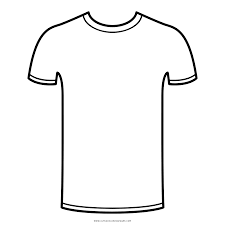 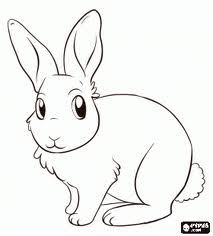 _________________________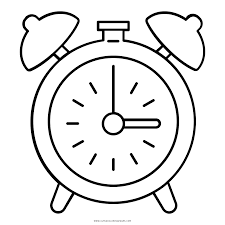 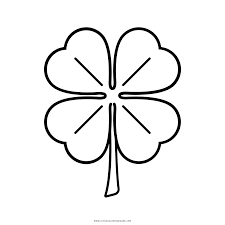 _________________________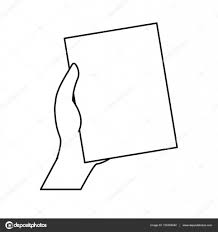 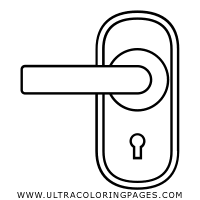   ___________       _____________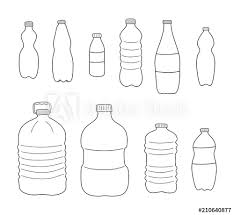 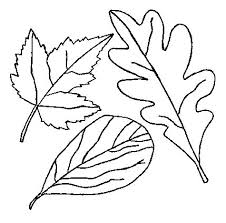 ______________        _________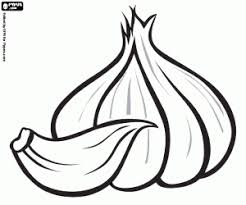 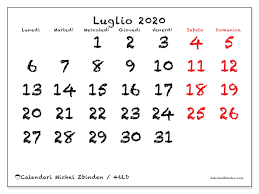 2. LEGGI QUESTO TESTO, POI SOTTOLINEA TUTTE LE PAROLE CON GLI LA FAMIGLIA DI PAOLOPAOLO ABITA A CAGLIARI  INSIEME ALLA SUA MERAVIGLIOSA FAMIGLIA.LA SUA FAMIGLIA E’ FORMATA DA SUA MOGLIE FRANCA, DA SUO FIGLIO ANTONIO  E DA SUA FIGLIA GIGLIOLA.SUA MOGLIE  LAVORA IN UN MAGLIFICIO;PAOLO IN UNA FABBRICA DI BOTTIGLIE. I SUOI FIGLI STUDIANO AL LICEO “GUGLIELMO MARCONI”.IL PIATTO PREFERITO DI PAOLO SONO I TAGLIOLINI ALLO SCOGLIO CONDITI CON AGLIO E PEPERONCINO; A MARA, INVECE, PIACCIONO MOLTO LE TRIGLIE. I FIGLI ADORANO IL GELATO ALLA VANIGLIA.COMPLETAPAOLO E’ IL____________________DI FRANCAFRANCA E’ LA _________________ DI PAOLOPAOLO E’ IL _______________DI ANTONIO E DI GIGLIOLAFRANCA E’ LA______________ DI ANTONIO E DI GIGLIOLAANTONIO E’ IL ______________DI PAOLO E FRANCAGIGLIOLA E’ LA _____________DI PAOLO E FRANCAANTONIO  E’ IL ________________DI GIGLIOLAGIGLIOLA E’ LA ________________DI ANTONIO 5.RISPONDI ALLE DOMANDE CON VERO/FALSO6.COMPLETA CON GLIFAMI__________ACA___________ARIMERAVI_______OSAMO____________EFI_____________OFI______________ATA________OLINISCO____________OTRI___________EVANI__________AVERO FALSOPAOLO VIVE A ROMALA MOGLIE DI PAOLO SI CHIAMA FRANCAPAOLO LAVORA IN UN MOBILIFICIOFRANCA LAVORA IN UN MAGLIFICIOIL FIGLIO DI PAOLO SI CHIAMA ANTONIOLA FIGLIA DI PAOLO SI CHIAMA SARAI FIGLI FREQUENTANO LE SCUOLE MEDIEA PAOLO NON PIACE L’AGLIOA FRANCA PIACCIONO LE TRIGLIEAI FIGLI PIACE IL GELATO ALLA VANIGLIA